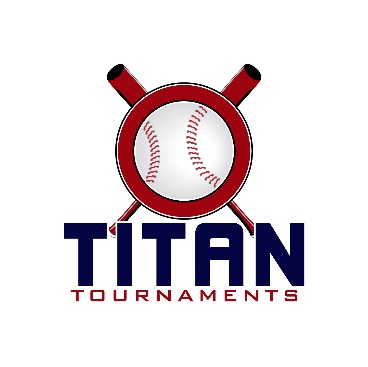 Thanks for playing ball with Titan!Roster and Waiver Forms must be submitted to the onsite director upon arrival and birth certificates must be available.Victor Lord Park – 175 2nd Street, Winder, GA

Entry Fee: $3958UCP Entry Fee: $355Sanction Fee: $35 if unpaid in 2023/ Admission: $7 Per SpectatorCoaches: 3 Passes Per TeamPlease check out the how much does my team owe document.Format: 2 Seeding Games & Single Elimination Bracket PlayPlease refer to pages 14-15 of our rule book for seeding procedures.
The on deck circle is on your dugout side. If you are uncomfortable with your player being that close to the batter, you may have them warm up further down the dugout, but they must remain on your dugout side.
Headfirst slides are allowed, faking a bunt and pulling back to swing is not allowed.
Runners must make an attempt to avoid contact, but do not have to slide.
Warm Up Pitches – 5 pitches between innings or 1 minute, whichever comes first.
Coaches – one defensive coach is allowed to sit on a bucket or stand directly outside of the dugout for the purpose of calling pitches. Two offensive coaches are allowed, one at third base, one at first base.
Offensive: One offensive timeout is allowed per inning.
Defensive: Three defensive timeouts are allowed during a seven inning game. On the fourth and each additional defensive timeout, the pitcher must be removed from the pitching position for the duration of the game. In the event of extra innings, one defensive timeout per inning is allowed.
An ejection will result in removal from the current game, and an additional one game suspension. Flagrant violations are subject to further suspension at the discretion of the onsite director.8U Games - 75 minutes finish the inning – Victor Lord Park*Please be prepared to play at least 15 minutes prior to your scheduled start times*Director – Ted (678)-764-1433Roster must be printed from the Titan website, completely filled out, and turned in to Ted prior to your team’s 1st game.Keep a copy for yourself, you will be required to turn in a Titan roster at every tournament.12U Games - 90 minutes finish the inning – Victor Lord Park*Please be prepared to play at least 15 minutes prior to your scheduled start times*Director – Ted (678)-764-1433Roster must be printed from the Titan website, completely filled out, and turned in to Ted, prior to your team’s 1st game.Keep a copy for yourself, you will be required to turn in a Titan roster at every tournament.14U Games - 90 minutes finish the inning – Victor Lord Park*Please be prepared to play at least 15 minutes prior to your scheduled start times*Director – Ted (678)-764-1433Roster must be printed from the Titan website, completely filled out, and turned in to Ted, prior to your team’s 1st game.Keep a copy for yourself, you will be required to turn in a Titan roster at every tournament.15U Games - 90 minutes finish the inning – Victor Lord Park*Please be prepared to play at least 15 minutes prior to your scheduled start times*Director – Ted (678)-764-1433Roster must be printed from the Titan website, completely filled out, and turned in to Ted, prior to your team’s 1st game.Keep a copy for yourself, you will be required to turn in a Titan roster at every tournament.For Field 6 Games, use the address: 82 Maynard St, Winder, GATimeFieldTeamScoreTeam12:004Morgan Mallards24-23Avalanche1:304Morgan Mallards9-18Murphy Candler Brewers3:004Avalanche5-18Murphy Candler Brewers4:304
Gm 12 SeedMorgan Mallards20-193 SeedAvalanche6:004
C-ShipWinner of Game 1Morgan Mallards13-141 SeedMurphy Candler BrewersTimeFieldTeamScoreTeam8:153Avalanche8-4Mudcats10:003Avalanche6-12Showtime – Newberry10:004Mudcats6-7Southside Braves11:453Showtime – Newberry8-5Young Guns1:303Southside Braves5-6Young Guns3:1534 SeedAvalanche14-105 SeedMudcats5:0032 Seed          Southside Braves8-63 SeedYoung Guns6:453Winner of Game 1Avalanche2-51 SeedShowtime – Newberry8:303Winner of Game 2Southside Braves4-13Winner of Game 3Showtime – NewberryTimeField/GroupTeamScoreTeam8:151/ 14UNaturals – Crutchfield4-3Phoenix Elite Sharks10:001/ 14UNaturals – Crutchfield2-8N GA Junkyard Dawgs11:451/ 14UWalton Co. A.S.19-0N GA Hitmen1:301/ 14UPhoenix Elite Sharks16-1N GA Hitmen1:302/ 14UWalton Co. A.S.5-5N GA Junkyard Dawgs3:151Game 14 SeedPhoenix Elite Sharks7-65 SeedN GA Hitmen5:001Game 22 SeedN GA Junkyard Dawgs17-23 SeedNaturals – Crutchfield6:451Game 3Winner of Game 1Phoenix Elite Sharks0-71 SeedWalton Co. A.S.8:301C-ShipWinner of Game 2N GA Junkyard Dawgs3-0Winner of Game 3Walton Co. A.S.TimeField/GroupTeamScoreTeam8:152/ 15UMonroe Expos7-9Statham Pickles10:002/ 15UDawson Outsiders5-2Statham Pickles11:452/ 15UDawson Outsiders3-4Monroe Expos9:006/ 15ULights Out1-3Launch Angle10:456/ 15ULights Out2-8Wow Factor Harvey12:306/ 15ULaunch Angle6-7Wow Factory Harvey3:152Gold C-Ship1 SeedWow Factor Harvey7-92 SeedDawson Outsiders5:002Silver Gm 13 SeedLaunch Angle6-166 SeedLights Out6:452Silver Gm 24 SeedStatham Pickles3-55 SeedMonroe Expos8:302Silver C-ShipWinner of Game 1Lights Out5-8Winner of Game 2Monroe Expos